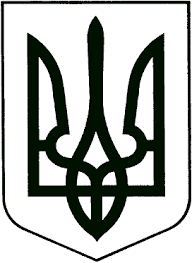 ЗВЯГЕЛЬСЬКИЙ МІСЬКИЙ ГОЛОВАРОЗПОРЯДЖЕННЯвід   28.03.2023  №  76(о)Про виділення коштів    Керуючись пунктами 13, 20 частини четвертої статті 42 Закону України «Про місцеве самоврядування в Україні», рішенням міської ради від 22.12.2022 № 715 «Про бюджет Новоград-Волинської міської територіальної громади на 2023 рік» (зі змінами від 09.03.2023 №803):Фінансовому управлінню міської ради (Ящук І.К.) профінансувати управління у справах сім’ї, молоді, фізичної культури та спорту міської ради (Чайковська Я.О.) за рахунок коштів бюджету Новоград-Волинської міської територіальної громади для придбання обладнання і предметів довгострокового користування (силові тренажери) 300 000,00 грн.2.  Управлінню у справах сім’ї, молоді, фізичної культури та спорту міської ради (Чайковська Я.О.) спрямувати кошти на придбання обладнання і предметів довгострокового користування (силові тренажери) для дитячо-юнацької спортивної школи імені В.П.Єрмакова в сумі 300 000,00 грн.3. Дитячо-юнацькій спортивній школі імені В.П.Єрмакова управління у справах сім’ї, молоді, фізичної культури та спорту Звягельської міської ради (Пісоцький Д.В.) провести оплату згідно укладених договорів.4. Контроль за виконанням цього розпорядження покласти на заступника міського голови Борис Н.П.Міський голова                                                                        Микола БОРОВЕЦЬ